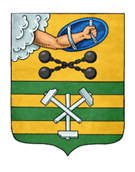 ПЕТРОЗАВОДСКИЙ ГОРОДСКОЙ СОВЕТ22 сессия 29 созываРЕШЕНИЕот 24 ноября 2023 г. № 29/22-318О ликвидации муниципального казенного предприятия «Петрозаводская паспортная служба»В соответствии с Федеральным законом от 06.10.2003 № 131-ФЗ 
«Об общих принципах организации местного самоуправления в Российской Федерации», статьей 61 Гражданского кодекса Российской Федерации, статьей 35 Федерального закона от 14.11.2002 № 161-ФЗ «О государственных и муниципальных унитарных предприятиях», статьей 142 Устава Петрозаводского городского округа, в целях повышения эффективности использования муниципального имущества Петрозаводского городского округа, Петрозаводский городской Совет РЕШИЛ: Ликвидировать муниципальное казенное предприятие «Петрозаводская паспортная служба».Создать ликвидационную комиссию в составе:Куликова Е.В. – директор МКП «ППС», председатель комиссии;Мизинкова Ю.И. – заместитель главы Администрации Петрозаводского городского округа – председатель комитета жилищно-коммунального хозяйства, заместитель председателя комиссии;члены комиссии:Воронцова В.А. – заместитель начальника отдела экономики и тарифов управления экономики и финансов ЖКХ комитета жилищно-коммунального хозяйства Администрации Петрозаводского городского округа;Михеева Н.А. – начальник отдела распоряжения, управления и аренды муниципального имущества комитета экономического развития Администрации Петрозаводского городского округа;Морозова О.О. – заместитель председателя комитета - начальник управления жилищного хозяйства комитета жилищно-коммунального хозяйства Администрации Петрозаводского городского округа;Павлова Н.В. – консультант комитета жилищно-коммунального хозяйства Администрации Петрозаводского городского округа. Ликвидационной комиссии в течение двенадцати месяцев со дня вступления в силу настоящего Решения обеспечить проведение процедурных действий, связанных с ликвидацией предприятия, в соответствии 
с действующим законодательством.ПредседательПетрозаводского городского Совета                                                Н.И. Дрейзис